V ZABOBRZAŃSKA MILABIEG Z CYKLU „JELENIA GÓRA BIEGA 2019”11 MAJA 2019 R.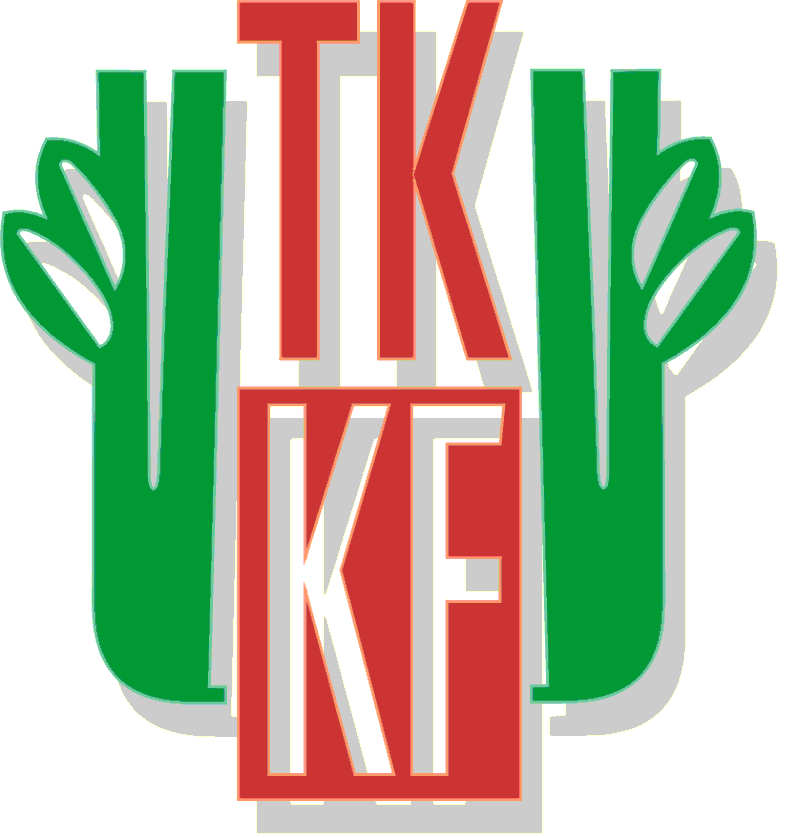 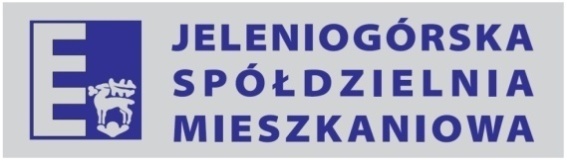 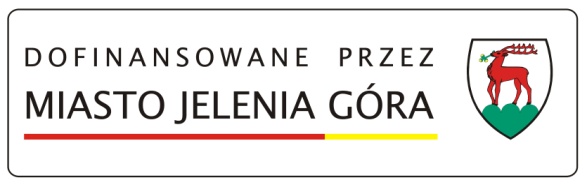 JELENIA GÓRA - OSIEDLE ZABOBRZEV ZABOBRZAŃSKA MILAR E G U L A M I N I. CEL :  - zaprezentowanie biegania jako uniwersalnego sposobu na przedłużenie sprawności fizycznej i dłuższego życia   - promocja aktywnego sposobu spędzania czasu wolnego dorosłych, młodzieży i dzieci        - popularyzacja biegów masowych                        - promocja miasta Jelenia Góra oraz Osiedla Zabobrze II. ORGANIZATOR :Ognisko TKKF Orle w Jeleniej GórzeOgnisko TKKF Zabobrze przy JSM w Jeleniej Górze                      III. WSPÓŁORGANIZATORZY I SPONSORZY :                        - Jeleniogórska Spółdzielnia Mieszkaniowa w Jeleniej Górze   - Miasto Jelenia Góra	               - Okręgowe TKKF Karkonosze - Sklep Leroy Merlin - JeleniaPlast                        - Sponsorzy prywatni		 IV. KATEGORIE WIEKOWE0 – „Orliki” - dziewczęta i chłopcy – (do 2013 włącznie) –dystans ~ 120 mA1 - szkoły podstawowe: dziewczęta i chłopcy -  (2010-2012), dystans ~ 500 mA2 - szkoły podstawowe: dziewczęta i chłopcy -  (2008-2009), dystans ~ 900 mB - szkoły podstawowe: dziewczęta i chłopcy -  (2006-2007), dystans~ 1800 mC - gimnazja: dziewczęta i chłopcy -  (2003-2005), dystans ~2200 mD – DOROŚLI:dystans ok. 9000 m (2 okrążenia) – kobiety i mężczyźnidystans ok. 4500 m (1 okrążenie) – kobiety i mężczyźni		  Kobiety:	- KI – 16 – 29 (rocznik 1990 – 2003)- KII – 30 – 39 (rocznik 1980 – 1989)- KIII – 40 – 49 (rocznik 1970 – 1979)- KIV – 50 – 59 (rocznik 1960 – 1969)- KV – 60 – 69 (rocznik 1950 – 1959)- KVI – powyżej 70 lat (rocznik 1949 i starsze roczniki)  Mężczyźni9- MI – 16 – 29 (rocznik 1990 – 2003)- MII – 30 – 39 (rocznik 1980 – 1989)- MIII – 40 – 49 (rocznik 1970 – 1979)- MIV – 50 – 59 (rocznik 1960 – 1969)- MV – 60 – 69 (rocznik 1950 – 1959)- MVI – powyżej 70 lat (rocznik 1949 i starsze roczniki)Uwaga! Decyduje rok urodzenia !  V. TERMIN :11 maja 2019 r. (sobota):     10.00 > start Orlików                          10.15 > starty do biegów dzieci kat.A1, A2, B i C                       11.15 > wręczenie medali za biegi w kategoriach dla dzieci i młodzieży                       11.30 > start do biegu głównego                                            13.15 > zakończenie biegów, wręczenie medali i pucharów za bieg główny VI. TRASA BIEGU :Trasa płaska o nawierzchni szutrowo-trawiastej ze startem i metą w okolicy ronda przy Sklepie Leroy Merlin z przebiegiem drogami polnymi w kierunku Góry Szybowcowej                       VII. WARUNKI UCZESTNICTWA :Uczestnicy startują na własną odpowiedzialność i w zgłoszeniu do biegu składają pisemne oświadczenie o braku przeciwwskazań zdrowotnych do udziału w zawodach, Dzieci i młodzież do lat 18 startuje na podstawie pisemnej zgody rodzica lub opiekunaKażdy uczestnik Biegu Głównego wnosi opłatę startową (wpisowe) w wysokości 20 zł Zawodnicy startujący w kategoriach A1, A2, B i C wnoszą wpisowe w wysokości 4 złZapisanie się do udziału w zawodach oraz pobranie numeru startowego jest jednoznaczne z akceptacją niniejszego regulaminu oraz zgodą na przetwarzanie danych osobowych zgodnie z ustawą z dnia 29.08.1997 r. o ochronie danych osobowych (tekst jednolity Dz. U. z 2002 r. poz. 926 z późniejszymi zmianami) a także wytycznymi i RODO.Organizatorzy zapewniają: - opiekę medyczną, techniczną, sędziowską, sanitariaty, posiłek regeneracyjny dla pierwszych 100 zarejestrowanych zawodników, puchary w kategorii open i medale w poszczególnych kategoriach.VIII. ZGŁOSZENIA :Zgłoszenia przyjmowane są w dniu zawodów      - dzieci i młodzież > 9.00 – 9.50     - dorośli > 9.50 – 11.15 (w tym czasie wydawane będą numery startowe)IX. KLASYFIKACJA :Organizatorzy przewidują w każdym biegu następującą klasyfikacje:- klasyfikacja w kategoriach dzieci i młodzieży z podziałem na dziewczęta i chłopców.- klasyfikacja generalna (open) kobiet i mężczyzn- klasyfikacje w kategoriach wiekowych kobiet i mężczyzn:X. NAGRODY :  w poszczególnych biegach- w biegach dla dzieci i młodzieży za 3 pierwsze miejsca wręczane będą medale - w kategorii open kobiet i mężczyzn nagrody rzeczowe i puchary otrzymuje po trzech pierwszych zawodniczek i zawodników- w kategoriach wiekowych medale otrzymuje trzech pierwszych zawodników oraz nagrody wylosowane przez uczestników(z losowania nagród wyłączeni są zawodnicy nagrodzeni w kategorii open).w klasyfikacji całego cyklu JELENIA GÓRA BIEGA 2019(nagrody dla zawodników, którzy ukończyli wszystkie biegi cyklu)- w kategorii dzieci puchary (statuetki) dla trzech najlepszych zawodniczek i zawodników- w kategorii open nagrody rzeczowe dla najlepszej zawodniczki i najlepszego zawodnikaXI. POSTANOWIENIA KOŃCOWE :  Bieg odbędzie się niezależnie od warunków pogodowychDostępne będą namioty dla uczestników BieguOrganizator nie odpowiada za rzeczy zgubione, zniszczone lub skradzione przed , w trakcie i po impreziePodczas biegu zawodnicy muszą posiadać widoczne z przodu numery startoweCzas będzie mierzony ręcznieNad prawidłowym przebiegiem imprezy czuwać będą sędziowieOrganizator zastrzega sobie interpretację regulaminu i prawo do zmian w regulaminieKażdy uczestnik musi posiadać przy sobie dokument potwierdzający tożsamość(dowód osobisty, legitymacja szkolna itp.)Każdy uczestnik zawodów wyraża zgodę na publikację swojego wizerunku oraz rezultatów zawodów we wszelkich materiałach informacyjnych i promocyjnych Organizatorów.W sprawach spornych i nieujętych w powyższym regulaminie decyduje Sędzia Główny Zawodów w porozumieniu z OrganizatoremSzczegółowych informacji w sprawie biegu udzielają -  kolega Marian Mójta tel. kom. 782 496 561, e-mail;  mmojta48@wp.pl    oraz kolega Ryszard Cegła tel. kom. 661 867 828 e-mail; ricojg@o2.pl 								Prezes Zarządu                                                        Ogniska TKKF Orle                                                      w Jeleniej Górze     								Ryszard Cegła 